1.pielikumsSalacgrīvas ostas pārvaldes iepirkuma „Piebraucamā ceļa virsmas apstrāde Kuivižu ostā” (iepirkuma identifikācijas Nr.SOP 2019/05) nolikumamPieteikums (veidne)dalībai Iepirkumā„Piebraucamā ceļa virsmas apstrāde Kuivižu ostā”(iepirkuma identifikācijas Nr.SOP 2019/05)2019.gada ___.__________ Salacgrīvas ostas pārvaldeiPērnavas ielā 3, Salacgrīvā, Salacgrīvas novads, LV- 4033Iesniedzot šo pieteikumu pretendenta vārdā, piesaku dalību Iepirkumā „ Piebraucamā ceļa virsmas apstrāde Kuivižu ostā”, iepirkuma identifikācijas Nr. SOP 2019/05.Informācija par pretendentu:Pretendenta nosaukums: ____________________________________Reģistrēts ar Nr. __________________________________________		Nodokļu maksātāja reģistrācijas Nr.:___________________________Juridiskā adrese: __________________________________________Biroja adrese:_____________________________________________		Kontaktpersona: __________________________________________			(Vārds, uzvārds, amats)Telefons, fakss____________________________________________E-pasta adrese: ___________________________________________Banka: __________________________________________________Kods: ___________________________________________________Konts:___________________________________________________Ja pretendents ir piegādātāju apvienība vai personālsabiedrība:persona, kura pārstāv piegādātāju apvienību vai personālsabiedrību Iepirkumā:		_______	_______________.katras piegādātāju apvienības dalībnieka vai personālsabiedrības biedra atbildības apjoms:							.3.	Pretendenta apliecinājumi:Mēs apliecinām, ka pilnībā esam iepazinušies ar visiem Iepirkuma dokumentiem, tai skaitā tehnisko specifikāciju, dokumentu grozījumiem, Pasūtītāja sniegto papildus informāciju, saprotam šo dokumentu prasības, atzīstam tās par pamatotām, tiesiskām un saistošām mums, ja vēlamies piedalīties Iepirkumā, pretenziju nav.Mēs apliecinām, ka mūsu rīcībā ir pietiekoša informācija par iepirkuma prasībām un citiem apstākļiem, kas var ietekmēt būvdarbus.Mēs apliecinām, ka finanšu piedāvājums sagatavots un iesniegts atbilstoši Iepirkuma dokumentu prasībām, ka līgumcenā iekļautas visas tās izmaksas, kas nepieciešamas pilnīgai būvdarbu veikšanai saskaņā ar tehnisko specifikāciju, Latvijas Republikas normatīvo aktu prasībām.Mēs apliecinām, ka pilnībā apzināmies savas saistības un pienākumus un pilnībā uzņemamies visus riskus un atbildību iesniegtā piedāvājuma sakarā.Mēs apliecinām, ka mums ir pienācīga rīcībspēja un tiesībspēja, lai slēgtu būvdarbu līgumu atbilstoši tehniskajai specifikācijai un citu Iepirkuma procedūras dokumentu prasībām.Mēs apliecinām, ka iesniegtās ziņas ir pilnīgas un patiesas;Ja mūsu piedāvājums tiks atzīts par saimnieciski visizdevīgāko saskaņā ar piedāvājumu izvēles kritērijiem, garantējam nodrošināt visu līguma noteikumu (Nolikuma 10.pielikums) izpildi pieprasītajā apjomā, kvalitātē un termiņā.Mēs apliecinām, ka šis Pretendenta pieteikums ir mūsu piedāvājuma sastāvdaļa.Mēs apliecinām, ka neesam ieinteresēti nevienā citā piedāvājumā, kas iesniegts šajā iepirkuma procedūrā.Mēs apliecinām, ka šis piedāvājums ir izstrādāts un iesniegts neatkarīgi no konkurentiem* un bez konsultācijām, līgumiem vai vienošanām vai cita veida saziņas ar konkurentiem*.Mēs apliecinām, ka <pretendenta nosaukums> nav bijusi saziņa ar konkurentiem* attiecībā uz cenām, cenas aprēķināšanas metodēm, faktoriem (apstākļiem) vai formulām, kā arī par konkurentu* nodomu vai lēmumu piedalīties vai nepiedalīties Iepirkumā vai par tādu piedāvājumu iesniegšanu, kas neatbilst Iepirkuma prasībām, vai attiecībā uz kvalitāti, apjomu, specifikāciju, izpildes, piegādes vai citiem nosacījumiem, kas risināmi neatkarīgi no konkurentiem*, tiem produktiem vai pakalpojumiem, kas attiecas uz šo iepirkumu.Mēs apliecinām, ka <pretendenta nosaukums> nav apzināti, tieši vai netieši atklājis vai neatklās piedāvājuma noteikumus nevienam konkurentam* pirms oficiālā piedāvājumu atvēršanas datuma un laika vai līguma slēgšanas tiesību piešķiršanas.Norādām, ka piedāvājuma __________________ lapā ir norādīta informācija, kas ir uzskatāma par konfidenciālu/komercnoslēpumu atbilstoši Komerclikuma 19.pantam. *Konkurents – jebkura fiziska vai juridiska persona, kura nav Pretendents un kura iesniedz piedāvājumu šim iepirkumam, un kura, ņemot vērā tās kvalifikāciju, spējas vai pieredzi, kā arī piedāvātās preces vai pakalpojumus, varētu iesniegt piedāvājumu šim iepirkumam4. 	Informācija par Pretendenta piedāvājumu saimnieciski visizdevīgākā piedāvājuma izvēlei:4.1. Cena – piedāvātā kopējā līgumcenaApliecinu, ka piedāvājums sagatavots atbilstoši Iepirkuma procedūras dokumentu prasībām un apņemamies veikt piebraucamā ceļa virsmas apstrādi Kuivižu ostā par kopējo līgumcenu<summa skaitļiem> (<summa vārdiem>) EUR, bez PVN.Cena ir jānorāda ar ne vairāk kā divām zīmēm aiz komata.Pretendents/Pretendenta pilnvarotā persona:_________________________                _______________        _________________                   	    /vārds, uzvārds/ 		             /amats/                              /paraksts/   	 ____________________2019.gada ___.________________/sagatavošanas vieta/  2.pielikumsSalacgrīvas ostas pārvaldes iepirkuma „ Piebraucamā ceļa virsmas apstrāde Kuivižu ostā” (iepirkuma identifikācijas Nr.SOP 2019/05) nolikumam            TEHNISKĀ SPECIFIKĀCIJA / TEHNISKAIS PIEDĀVĀJUMSIepirkuma procedūrai„ Piebraucamā ceļa virsmas apstrāde Kuivižu ostā”(iepirkuma identifikācijas Nr.SOP 2019/05)Vispārīgā informācijaIepirkuma priekšmets: Piebraucamās ceļa divkārtu virsmas apstrāde.Uzņēmējam remontējamais ielu posms ir jānovērtē dabā un piedāvājumā jāiekļauj visi darbi, kas ir nepieciešami kvalitatīvai remonta veikšanai;Būvdarbu laikā nav paredzēts slēgt satiksmi, izņemot to brīdi, kad tieši tiek veikta virsmas apstrāde – klāta emulsija un šķembas, bet ne ilgāk kā vienas dienas ietvaros. Atjaunojamo ielas posmu drīkst izmantot transporta līdzekļu satiksmei būvdarbu laikā un līdz Darbu pieņemšanas-nodošanas akta parakstīšanas.Darbu veidu un apjomu sarakstsDarbu apjomu sarakstā minētajās ielās ir paredzēta seguma atjaunošana, izmantojot 2-kārtu virsmas apstrādes tehnoloģiju (VAS “Latvijas valsts ceļi” 2016.g. ”Ceļu seguma virsmas apstrādes rokasgrāmata”, “Ceļu specifikācijas 2019”).	Piebraucamais ceļš Kuivižu ostā. 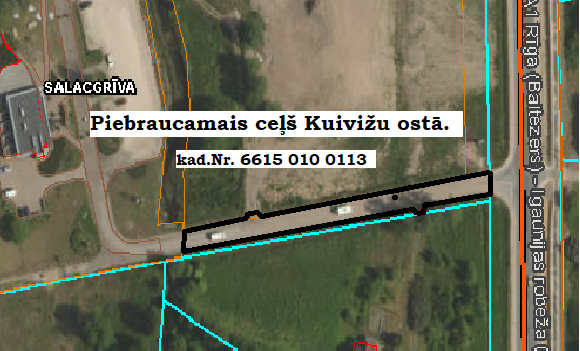 Prasības pielietojamajam materiālam un tehnikai: Rupjo minerālmateriālu stiprības klase – SIII klase;Ieteicamais 8/11 sīkšķembu daudzums 10-14 l/m2; Saistviela: vidēji ātri sadalīgā bitumena emulsija C65 B3; Saistvielas izliešanas normas (1,5+1,5=3,0±0,2 l/m2); Gudronators ar saistvielas izsmidzinātāju; Sīkšķembu izkliedētājs; Pneimoriteņu vai gumijoti valču veltņi vismaz ar 8t masu; Mehāniska iekārta virsmas pēcapstrādei.Darba aprakstsAizliegts veikt virsmas apstrādi nokrišņu periodā, kas var veicināt bitumena emulsijas aizskalošanos. Ieteicamā gaisa temperatūra no +10C līdz +30C.Sagatavošanas darbu laikā jāveic nomaļu apauguma noņemšana, pamatnes sagatavošana, iesēdumu un bedru piebēršana, šķembu pamata veidošana, brauktuves seguma profilēšana ar autogreideri, izgāzto ietves apmaļu uzstādīšanai; Seguma virsma pirms saistvielas izliešanas jānotīra – tai jābūt tīrai no dubļiem un priekšmetiem darba izpildes laikā.Pēc sagatavošanas darbu veikšanas jāveic divkārtu virsmas apstrāde VAG2 8/11&8/11. Darbi izpildāmi saskaņā ar VAS “Latvijas valsts ceļi” 2016.g. ”Ceļu seguma virsmas apstrādes rokasgrāmatu” un “Ceļu specifikācijas 2019”.Kvalitātes prasībasNodrošināta ielas seguma virsmas nepieciešamā tekstūra, bez izsvīdumiem un saķeres koeficients; Ielas seguma virsmu izolēšana no ūdens iedarbības.Ielas brauktuves seguma kvalitāte līdzens, bez bedrēm, izšvīkām, bitumena/sīkšķembu viļniem, pieļaujams sīkbedrojums līdz 2%.Brauktuves segums attīrīts no liekā/brīvā sīkšķembu materiāla, ne vēlāk kā 3 dienu laikā.Darba daudzuma uzmērīšanaJāuzmēra veiktās virsmas apstrādes vai piesūcināta šķembu pamata nesošās kārtas laukums kvadrātmetros – m².Garantijas prasībasBūvdarbu veicējam garantijas laikā vismaz vienu reizi gadā pavasarī pēc būvdarbiem labvēlīgu laika (klimatiskie) apstākļu iestāšanās, saskaņojot ar pasūtītāju, veikt objektu apsekošanu. Garantijas laikā izveidojoties virsmas apstrādes defektiem, būvdarbu veicējam tie operatīvi un kompetenti jānovērš, saskaņojot izpildāmos pasākumus ar pasūtītāju. Ja parādās virsmas apstrādes izblīdumi, sliedējumi vai izsvīdumi, nekavējoties jāiestrādā 2 - 4 vai 4 - 8 mm minerālmateriāls (līdzvērtīgas izcelsmes un kvalitātes, kā lietots virsmas apstrādei) nepieciešamā apjomā un jāpieveltņo, brīvo minerālmateriālu novācot no brauktuves ne vēlāk kā 3 dienas (atkarībā no satiksmes intensitātes) pēc iestrādes pabeigšanas.Būvdarbu garantija ne mazāk kā 24 mēneši no Darba pieņemšanas – nodošanas akta parakstīšanas dienas.3.pielikumsSalacgrīvas ostas pārvaldes iepirkuma „Piebraucamā ceļa virsmas apstrāde Kuivižu ostā” (iepirkuma identifikācijas Nr.SOP 2019/04 Interreg/ESTLAT55) nolikumamApliecinājums par Pretendenta finansiālo stāvoklis (veidne)(Nolikuma 3.1.8. un 3.2.8.punkts)Iepirkuma procedūrai„Piebraucamā ceļa virsmas apstrāde Kuivižu ostā”(iepirkuma identifikācijas Nr.SOP 2019/05)Pretendents/Pretendenta pilnvarotā persona:_________________________                _______________        _________________                   	/vārds, uzvārds/ 		             /amats/                              /paraksts/ ____________________2019.gada ___.________________/sagatavošanas vieta/  4.pielikumsSalacgrīvas ostas pārvaldes iepirkuma „Piebraucamā ceļa virsmas apstrāde Kuivižu ostā” (iepirkuma identifikācijas Nr.SOP 2019/04 Interreg/ESTLAT55) nolikumamPRETENDENTA PIEREDZES APRAKSTS (Nolikuma 3.1.9. un 3.2.9.punkts)Iepirkuma procedūrai„Piebraucamā ceļa virsmas apstrāde Kuivižu ostā”(iepirkuma identifikācijas Nr.SOP 2019/05)*  Pretendents sarakstā iekļauj būvobjektus, kas nodrošina Nolikuma prasību izpildi.Pretendents/Pretendenta pilnvarotā persona:_________________________                _______________        _________________                   	/vārds, uzvārds/ 		             /amats/                              /paraksts/ ____________________2019.gada ___.________________/sagatavošanas vieta/  5.pielikumsSalacgrīvas ostas pārvaldes iepirkuma „Piebraucamā ceļa virsmas apstrāde Kuivižu ostā” (iepirkuma identifikācijas Nr.SOP 2019/05)nolikumamATBILDĪGĀ BŪVDARBU VADĪTĀJA ApLIECINĀJUMS (veidne)Iepirkuma procedūrai„Piebraucamā ceļa virsmas apstrāde Kuivižu ostā”(iepirkuma identifikācijas Nr.SOP 2019/05)Uzvārds:   _________________                        Vārds:       _________________Sertifikāta Nr.__________________                              Sertifikāta nosaukums: _________________Ar šo es apņemos, ja Pretendenta <Pretendenta nosaukums> piedāvājums tiks akceptēts un tiks noslēgts iepirkuma līgums ar Pretendentu, kā atbildīgajam būvdarba vadītājam strādāt pie līguma „ Piebraucamā ceļa virsmas apstrāde Kuivižu ostā” darbu izpildes.Speciālists:_________________________                _______________        _________________                   	/vārds, uzvārds/ 		             /amats/                              /paraksts/   	 ____________________2019.gada ___.________________/sagatavošanas vieta/  6.pielikumsSalacgrīvas ostas pārvaldes iepirkuma „Piebraucamā ceļa virsmas apstrāde Kuivižu ostā” (iepirkuma identifikācijas Nr.SOP 2019/05) nolikumamApakšuzņēmēju saraksts, darbu veids un paredzētais darbu apjoms(veidne)Iepirkuma procedūrai„Piebraucamā ceļa virsmas apstrāde Kuivižu ostā”(iepirkuma identifikācijas Nr.SOP 2019/05)Apakšuzņēmējs/apakšuzņēmēja pilnvarotā persona:_________________________                _______________        _________________                   	/vārds, uzvārds/ 		             /amats/                              /paraksts/   	 ____________________2019.gada ___.________________/sagatavošanas vieta/  7.pielikumsSalacgrīvas ostas pārvaldes iepirkuma „Piebraucamā ceļa virsmas apstrāde Kuivižu ostā” (iepirkuma identifikācijas Nr.SOP 2019/05) nolikumamAPAKŠUZŅĒMĒJA apliecinājums (veidne)Iepirkuma procedūrai„Piebraucamā ceļa virsmas apstrāde Kuivižu ostā”(iepirkuma identifikācijas Nr.SOP 2019/05)1. Iesniedza:2. Kontaktpersona:Ar šo Apakšuzņēmējs, tā /parakstiesīgās personas amats, vārds uzvārds/, personā, / pārstāvības tiesības pamats/, apliecina, ka:Apakšuzņēmējs piekrīt piedalīties Iepirkumā „Piebraucamā ceļa virsmas apstrāde Kuivižu ostā” (iepirkuma id. Nr. SOP 2019/05), kā Pretendenta nosaukums, reģistrācijas numurs _____________, adrese –_______________, (turpmāk - Pretendents) apakšuzņēmējs;1. gadījumā, ja ar Pretendentu tiks noslēgts iepirkuma līgums, Apakšuzņēmējs apņemas veikt tam izpildei nododamo līguma procentuālo vērtību:1) ______________________;2) ....Apakšuzņēmējs/apakšuzņēmēja pilnvarotā persona:_________________________                _______________        _________________                   	/vārds, uzvārds/ 		             /amats/                              /paraksts/   	____________________2019.gada ___.________________/sagatavošanas vieta/  8.pielikumsSalacgrīvas ostas pārvaldes iepirkuma „Piebraucamā ceļa virsmas apstrāde Kuivižu ostā” (iepirkuma identifikācijas Nr.SOP 2019/05) nolikumamPersonas, uz kuras iespējām Pretendents balstās, APLIECINĀJUMS (veidne)Iepirkuma procedūrai„Piebraucamā ceļa virsmas apstrāde Kuivižu ostā”(iepirkuma identifikācijas Nr.SOP 2019/05)Iesniedza:Kontaktpersona:Ar šo Persona, uz kuras iespējām balstās pretendents, tā /paraksttiesīgās personas amats, vārds uzvārds/, personā, / pārstāvības tiesības pamats/, apliecina, ka:Persona, uz kuras iespējām balstās pretendents, piekrīt piedalīties Iepirkumā „Piebraucamā ceļa virsmas apstrāde Kuivižu ostā” (iepirkuma id. Nr. SOP 2019/05), kā Pretendenta nosaukums, reģistrācijas numurs _____________, adrese –_______________, (turpmāk - Pretendents) Persona, uz kuras iespējām balstās pretendents;1. gadījumā, ja ar Pretendentu tiks noslēgts iepirkuma līgums, Persona, uz kuras iespējām balstās pretendents apņemas veikt tam izpildei nododamo līguma procentuālo vērtību:1) ______________________;2) ....Persona, uz kuras iespējām balstās, pārstāvis/ pilnvarotā persona:_________________________                _______________        _________________                   	/vārds, uzvārds/ 		             /amats/                              /paraksts/   	____________________2019.gada ___.________________/sagatavošanas vieta/  9.pielikumsSalacgrīvas ostas pārvaldes iepirkuma „Piebraucamā ceļa virsmas apstrāde Kuivižu ostā” (iepirkuma identifikācijas Nr.SOP 2019/05) nolikumamFINANŠU PIEDĀVĀJUMS (veidne)Iepirkuma procedūrai„Piebraucamā ceļa virsmas apstrāde Kuivižu ostā”(iepirkuma identifikācijas Nr.SOP 2019/05)Pretendents(nosaukums, reģistrācijas numurs) tā (amats, vārds, uzvārds) personā iesniedz savu Finanšu piedāvājumu Iepirkuma procedūrai „Piebraucamā ceļa virsmas apstrāde Kuivižu ostā” (iepirkuma id. Nr.SOP 2019/05), ir iepazinies un izprot Finanšu piedāvājuma sagatavošanas nosacījumus, un piedāvā: Pretendenta piedāvātā līgumcena ir EUR, bez PVN (vārdiem):______________________________________________________________________________________________________________________________Apliecinām, ka finanšu piedāvājumā ievērtēti visi piegādes veikšanai nepieciešamie materiāli, algas un mehānismi, kā arī izdevumi, kas nav minēti, bet bez kuriem nebūtu iespējams izpildīt līgumu un atbilstoši spēkā esošiem normatīvajiem aktiem pilnā apmērā. *Finanšu piedāvājumam pievieno būvniecības koptāmi, kuras sagatavotas atbilstoši 30.06.2015. MK noteikumu Nr.330 „Noteikumi par Latvijas būvnormatīvu LBN 501-15 „Būvizmaksu noteikšanas kārtība”” prasībām.______________________________________________________________Pretendenta /pretendenta pilnvarotās personas vārds, uzvārds, paraksts, ieņemamais amats/ ____________________2019.gada ___.________________/sagatavošanas vieta/  11.pielikumsSalacgrīvas ostas pārvaldes iepirkuma „Piebraucamā ceļa virsmas apstrāde Kuivižu ostā” (iepirkuma identifikācijas Nr.SOP 2019/05 )nolikumamIEINTERESĒTĀ PIEGĀDĀTĀJA KONTAKTINFORMĀCIJANr. P.k.Darbu un resursu nosaukumsMērvienībaDaudzumsNr. P.k.Darbu un resursu nosaukumsMērvienībaDaudzumsNr. P.k.Darbu un resursu nosaukumsMērvienībaDaudzums1234Piebraucamais ceļš Kuivižu ostā no šosejas A2 līdz caurtekai pār Krišupīti - l=335 m, b=6,0 m; S=810 m21Esošā seguma izlīdzinošā frēzēšanam28102Ietves apmalīšu 100.20.08 uzstādīšana uz betona pamatam173Šķembu pamata h – vid. 7 cm pastiprināšanam28104Divkārtas virsmas apstrāde VAG2 8/11&8/11 izbūve (granīta šķembas)m28105Nesaistītu minerālmateriālu ierīkošana h- 10 cm nomalē un nobrauktuvē. (divās vietās)m250Summa EUR bez PVN, kas norāda finanšu apgrozījumu 2018.gads 2017.gads2016.gadsVidējais gadā:Nr.p.k.Būvobjekta nosaukums un veikto būvdarbu īss raksturojums (jānorāda objekta adrese, veids, platība, un citi raksturlielumi, kas pierāda atbilstību Nolikumā izvirzītajām prasībām) *Būvdarbu vērtība EUR bez PVN Pašu spēkiem veikto būvdarbu apjoms (% no būvdarbu vērtības(bez PVN)Pasūtītājs (nosaukums, reģistrācijas numurs, adrese, kontaktpersona un tālruņa Nr.)Būvdarbu uzsākšanas un pabeigšanas gads un mēnesisApakšuzņēmēja nosaukums, vienotais reģistrācijas numurs, adrese, kontaktpersona un tās tālruņa numursNododamās līguma daļas apraksts Paredzētais darbu apjoms% Apakšuzņēmēja nosaukumsRekvizīti(juridiskā adrese, vienotais reģistrācijas numursVārds, uzvārdsTālr. Nr.Personas, uz kuras iespējām balstās pretendents, nosaukumsRekvizīti(juridiskā adrese, vienotais reģistrācijas numursVārds, uzvārdsTālr. Nr.Pasūtītājs:Pretendents:Reģistrācijas numurs:Adrese:Tālrunis, fakss, e-pasts: Nr.p.k.NosaukumsKopā1Piebraucamā ceļa virsmas divkārtu apstrāde Kuivižu ostā21% % PVN summa21% % PVN summaKopā ( cena ar PVN)Kopā ( cena ar PVN)Pasūtītājanosaukums:Salacgrīvas ostas pārvaldePasūtītājaNodokļu maksātāja numurs:90000462446Iepirkuma procedūras nosaukums:Piebraucamā ceļa virsmas apstrāde Kuivižu ostāIepirkuma procedūras identifikācijas numurs:SOP 2019/05Pretendentanosaukums: Pretendentareģistrācijas numurs vai personas kods (ja Pretendents ir fiziska persona):Pretendentaadrese:Pretendentakontaktpersonas vārds un uzvārds:Pretendentatelefona numurs:Pretendentafaksa numurs:Pretendentaelektroniskā pasta adrese:Iepirkuma procedūras nolikumu saņēma:ieņemamais amats Pretendenta uzņēmumā:Iepirkuma procedūras nolikumu saņēma:vārds un uzvārds:Iepirkuma procedūras nolikumu saņēma:paraksts:Iepirkuma procedūras nolikumu saņēma:datums: